MERSİN BÜYÜKŞEHİR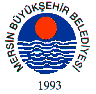 BELEDİYE MECLİSİ KARARIBirleşim Sayısı : (2)Oturum Sayısı : (1)Dönem Sayısı   : (1)Karar Tarihi    : 18/07/2014Karar Sayısı     : 279			Büyükşehir Belediye Meclisi 18/07/2014 Cuma Günü Belediye Başkanı Burhanettin KOCAMAZ başkanlığında Mersin Büyükşehir Belediyesi Kongre ve Sergi Sarayı Toplantı Salonunda toplandı.Gündem maddesi gereğince; Büyükşehir Belediye Meclisi’nin 14/07/2014 tarih ve 251 sayılı ara kararı ile Plan ve Bütçe Komisyonu, Eğitim-Kültür-Gençlik ve Spor Komisyonu ile Amatör Spora Destek Komisyonlarına müştereken havale edilen, “2014 Mali Yılı Ücret Tarifesine ek olarak; Yenişehir Belediyesi Kültür Merkezi ve Gençlik Merkezi Kullanım Ücretinin Belirlenmesi” ile ilgili; 15/07/2014 tarihli komisyon raporu katip üye tarafından okundu.KONUNUN GÖRÜŞÜLMESİ VE OYLANMASI SONUNDAPlan ve Bütçe Komisyonu Üyesi Cengiz PINAR, Eğitim-Kültür-Gençlik ve Spor Komisyonu Üyesi İsmail YERLİKAYA ile Amatör Spora Destek Komisyonu Üyesi Lokman EREN’in “Bu tesisler kamu ortak malı olduğu için kurumsal olan Belediyede fiyatlar belirlenmiş olup kişi ve kuruluşlara göre farklılık göstermemeli. Belirlenen ücretlerin kabulü, kamu kurum ve kuruluşları ile kamu yararına olan derneklere ücretsiz, diğer sivil toplum kuruluşlarına İdarenin belirlediği ücretin 4’te 1’i oranında olmasının oylanması” şeklinde şerhlerinin bulunduğu söz konusu komisyon raporunda; Yenişehir Belediyesi Kültür ve Gençlik Merkezi Kullanım Ücretinin Belirlenmesi ile ilgili teklifin belediyesinden şekli ile kabulüne Komisyonlarımız tarafından oy çokluğu ile karar verilmiştir.  Denilmektedir. Yapılan oylama neticesinde Plan ve Bütçe Komisyonu, Eğitim-Kültür-Gençlik ve Spor Komisyonu ile Amatör Spora Destek Komisyonları müşterek raporunun kabulüne, mevcudun oy birliği ile karar verildi.Burhanettin KOCAMAZ		   Enver Fevzi KÖKSAL 		Ergün ÖZDEMİR       Meclis Başkanı			       Meclis Katibi	   		   Meclis Katibi